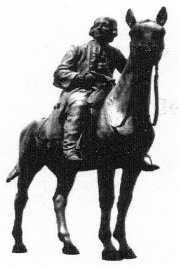 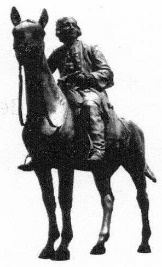 A talk by Ursula Franklin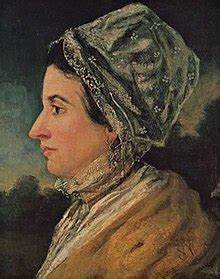 Saturday  5th October at 3 pmatHungate Methodist/URC ChurchBecclesNon members very welcomeRefreshments following the talk